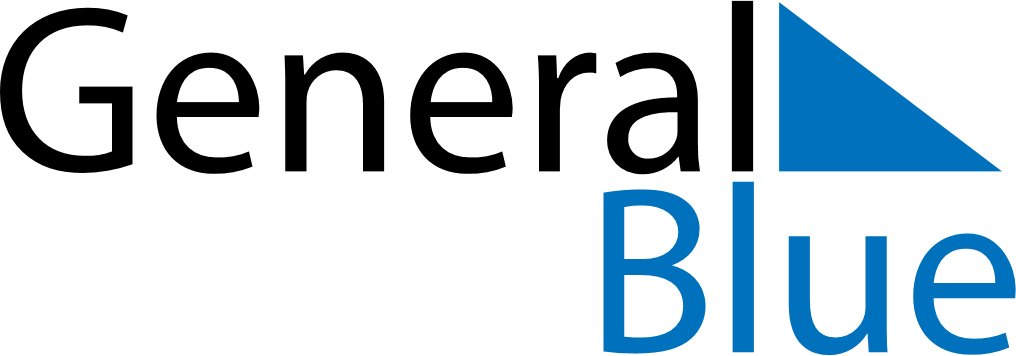 May 2024May 2024May 2024May 2024May 2024May 2024Wasosz, Podlasie, PolandWasosz, Podlasie, PolandWasosz, Podlasie, PolandWasosz, Podlasie, PolandWasosz, Podlasie, PolandWasosz, Podlasie, PolandSunday Monday Tuesday Wednesday Thursday Friday Saturday 1 2 3 4 Sunrise: 4:55 AM Sunset: 8:00 PM Daylight: 15 hours and 4 minutes. Sunrise: 4:53 AM Sunset: 8:01 PM Daylight: 15 hours and 8 minutes. Sunrise: 4:51 AM Sunset: 8:03 PM Daylight: 15 hours and 12 minutes. Sunrise: 4:49 AM Sunset: 8:05 PM Daylight: 15 hours and 15 minutes. 5 6 7 8 9 10 11 Sunrise: 4:47 AM Sunset: 8:07 PM Daylight: 15 hours and 19 minutes. Sunrise: 4:45 AM Sunset: 8:09 PM Daylight: 15 hours and 23 minutes. Sunrise: 4:43 AM Sunset: 8:10 PM Daylight: 15 hours and 26 minutes. Sunrise: 4:41 AM Sunset: 8:12 PM Daylight: 15 hours and 30 minutes. Sunrise: 4:40 AM Sunset: 8:14 PM Daylight: 15 hours and 34 minutes. Sunrise: 4:38 AM Sunset: 8:15 PM Daylight: 15 hours and 37 minutes. Sunrise: 4:36 AM Sunset: 8:17 PM Daylight: 15 hours and 41 minutes. 12 13 14 15 16 17 18 Sunrise: 4:34 AM Sunset: 8:19 PM Daylight: 15 hours and 44 minutes. Sunrise: 4:33 AM Sunset: 8:21 PM Daylight: 15 hours and 47 minutes. Sunrise: 4:31 AM Sunset: 8:22 PM Daylight: 15 hours and 51 minutes. Sunrise: 4:29 AM Sunset: 8:24 PM Daylight: 15 hours and 54 minutes. Sunrise: 4:28 AM Sunset: 8:26 PM Daylight: 15 hours and 57 minutes. Sunrise: 4:26 AM Sunset: 8:27 PM Daylight: 16 hours and 1 minute. Sunrise: 4:25 AM Sunset: 8:29 PM Daylight: 16 hours and 4 minutes. 19 20 21 22 23 24 25 Sunrise: 4:23 AM Sunset: 8:30 PM Daylight: 16 hours and 7 minutes. Sunrise: 4:22 AM Sunset: 8:32 PM Daylight: 16 hours and 10 minutes. Sunrise: 4:20 AM Sunset: 8:33 PM Daylight: 16 hours and 13 minutes. Sunrise: 4:19 AM Sunset: 8:35 PM Daylight: 16 hours and 16 minutes. Sunrise: 4:18 AM Sunset: 8:36 PM Daylight: 16 hours and 18 minutes. Sunrise: 4:16 AM Sunset: 8:38 PM Daylight: 16 hours and 21 minutes. Sunrise: 4:15 AM Sunset: 8:39 PM Daylight: 16 hours and 24 minutes. 26 27 28 29 30 31 Sunrise: 4:14 AM Sunset: 8:41 PM Daylight: 16 hours and 27 minutes. Sunrise: 4:13 AM Sunset: 8:42 PM Daylight: 16 hours and 29 minutes. Sunrise: 4:12 AM Sunset: 8:44 PM Daylight: 16 hours and 32 minutes. Sunrise: 4:10 AM Sunset: 8:45 PM Daylight: 16 hours and 34 minutes. Sunrise: 4:09 AM Sunset: 8:46 PM Daylight: 16 hours and 36 minutes. Sunrise: 4:08 AM Sunset: 8:47 PM Daylight: 16 hours and 38 minutes. 